Titel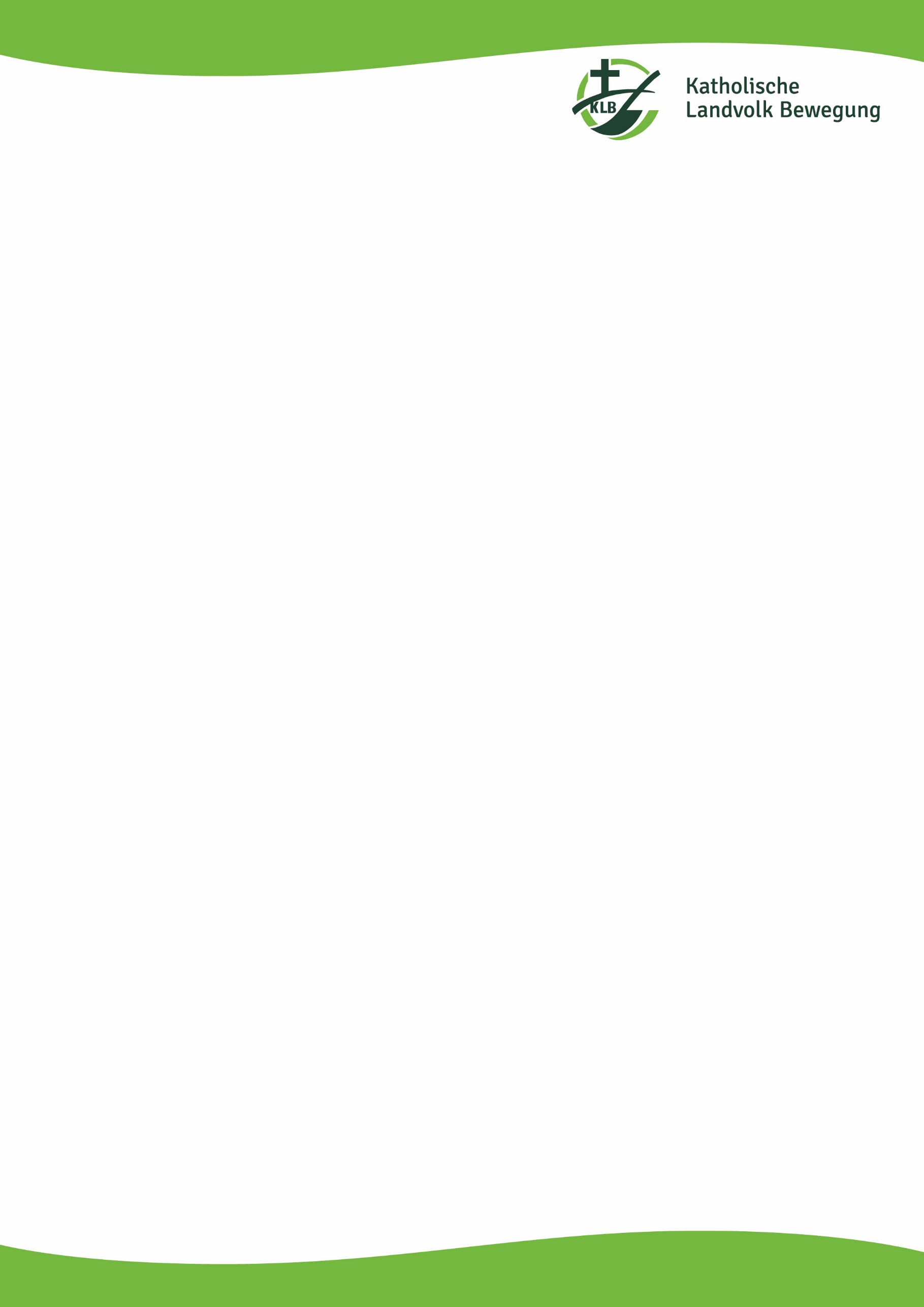 UntertitelBeschreibung
ReferentIn:DatumUhrzeitRaum, OrtLandvolkgemeinschaft NNin Kooperation mit KLB Bildungswerk Augsburg e.V.